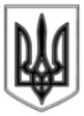 ЛИСИЧАНСЬКА МІСЬКА РАДАВИКОНАВЧИЙ КОМІТЕТРІШЕННЯ«02» 02. 2016 р.									 № 41м. ЛисичанськПро створення робочої групи              На виконання протокольного доручення за підсумками засідання колегії обласної державної адміністрації від 24.12.2015 про створення робочої групи  щодо підготовки пропозицій та розробки плану заходів з питань впорядкування  та модернізації мережі загальноосвітніх навчальних  та професійно – технічних навчальних закладів міста, закладів культури, інших бюджетних установ, керуючись ст. 52 Закону України «Про місцеве самоврядування в Україні» та з метою ефективного використання матеріальних, фінансових, кадрових ресурсів міста виконком Лисичанської міської радиВИРІШИВ:1. Створити робочу групу щодо підготовки пропозицій та розробки плану заходів з питань впорядкування  та модернізації мережі загальноосвітніх навчальних  та професійно – технічних навчальних закладів міста, закладів культури, інших бюджетних установ(склад додається)2. Відділу з питань внутрішньої політики, зв'язків з громадськістю та ЗМІ дане рішення розмістити на офіційному сайті Лисичанської міської ради.3. Контроль за виконаннямданогорішенняпокласти на заступника міськогоголовиГаньшина І.І. Міський голова                       			    С. І. ШилінДодаток до рішення виконкому                                                                        міської ради                                                                         від «02» 02. 2016 р. № 41СКЛАДробочої групи щодо підготовки пропозицій та розробки плану заходів з питань впорядкування  та модернізації мережі загальноосвітніх навчальних  та професійно – технічних навчальних закладів міста, закладів культури, інших бюджетних установГаньшин І.І.         – заступник міського голови, голова комісії;Чумак І.І.                  –заступник начальника  відділу освіти міської ради,секретар комісії.Члени комісії:Нєцвєт Н.П.     -начальник відділу у справах сім’ї, молоді та спортуміської ради;Холод Т.Б.      -    начальник відділу комунального майна управління 			власності міської ради;БунегінМ.Є.           -директор ВПУ №94;Чепурко О.П.         -головний бухгалтер ВПУ №94;Михайлюк Л.І.      -    директор Лисичанського КП "Комбінат шкільного                                      харчування"Копцева А.М.         -   головний спеціаліст бюджетного відділу фінансовогоуправління міської ради;Терентьєва О.О.   -в.о. головного бухгалтера відділу освіти міської ради;Скуржинська О.П. -головний економіст відділу освіти міської ради Керуючий справами              					 О. О. Савченко Начальник відділу освіти                           			Т.В. Худоба